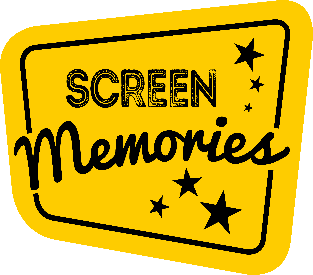 THIS WEEK’S THEMEThis week’s theme is Where Were You in ’62? We feature the films, the stars, the music and the fashions of the year 1962. Seems like yesterday.THIS WEEK’S TRANSATLANTIC SESSIONSWe are having our first session with the Hummingbird Memory Café in New Mexico on Wednesday June 9th. They operate on Mountain Time and the start time is 8.00 p.m. in Scotland. I know that this is late for the Scottish groups, but the people in Hummingbird are so looking forward to meeting us. If you possibly can manage, you will be made most welcome.DEMENTIA AWARENESS WEEK We hosted a session during Alzheimer Scotland’s Dementia Awareness Week last Thursday, June 3rd. There were people who joined in from British Columbia, Texas and Massachusetts and we all had a great time judging remakes against originals. We needed VAR for the debate between Jerry Lee Lewis and Dolly Parton for the best version of Great Balls of Fire.ON THE HOME FRONTOn Monday June 7th, we are hosting the monthly session with West Dunbartonshire starting at 3p.m.with a special focus on Film Musicals.          BORN IN 1963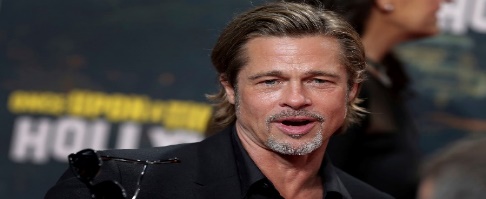 Do you recognise this star who was born in December 1963, the year of the Oscars ceremony for 1962? BRAD PITTI WILL ALWAYS LOVE YOU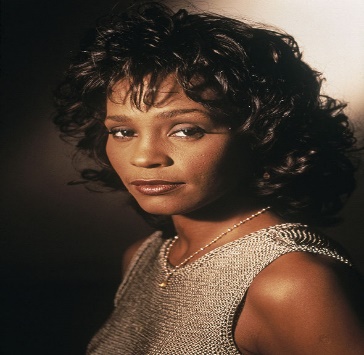 Also born in 1963, who is this American singer and actress? In which film did she sing the above theme song and who was her co-star? WHITNEY HOUSTON.THE BODYGUARD.KEVIN COSTNER.            HARSH LESSONS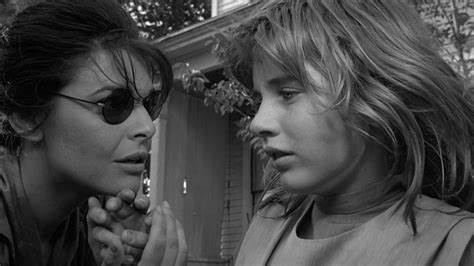 The actress in the dark glasses was one of the nominees for Best Actress at the 1963 Oscars. Who is she and what was the name of the film in which she starred? Which famous part did she play in The Graduate? ANNE BANCROFT. THE MIRACLE WORKER. MRS. ROBINSON. LEGENDARY STAR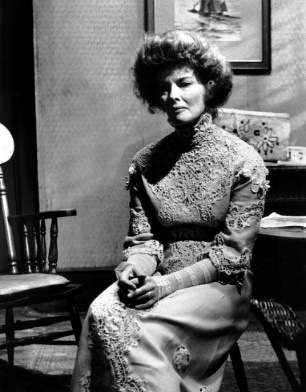 Another nominee for Best Actress. Who is she? She won the award on 4 occasions. Can you fill in the missing words in her Oscar-winning films? KATHARINE HEPBURN.Morning GLORYGuess Who’s Coming to DINNERThe Lion in WINTEROn Golden POND            SCARY STUFF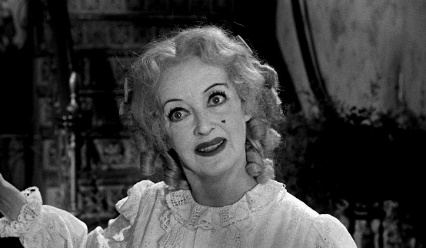 Another star from the Golden Age. Who is she and in which film is she shown here? BETTE DAVIS.WHATEVER HAPPENED TO BABY JANE.       YES SIR, NO SIR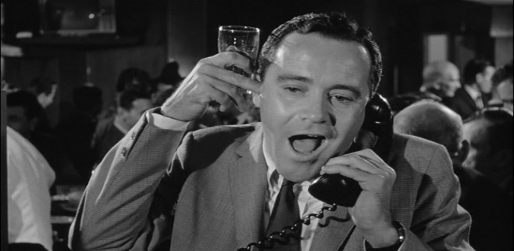 One of the candidates for the Best Actor award. Who is he? JACK LEMMON.   OSCAR NOMINEE 1962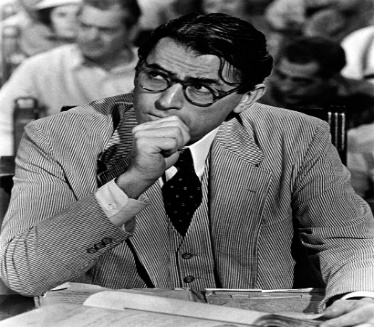  Who is this Oscar-nominated actor and what was the name of his character in To Kill a Mockingbird? For a bonus point, who wrote the book on which the film is based? GREGORY PECK. ATTICUS FINCH. HARPER LEE.       THE BIRDIE SONG?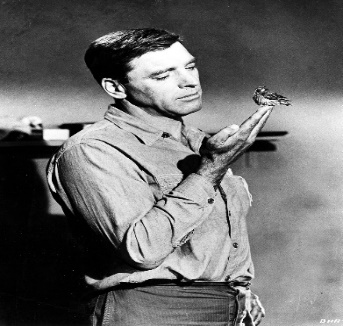 The film was The Birdman of Alcatraz. Who is the star? Which of his films was partly set in Scotland and involved a search for the Aurora Borealis? BURT LANCASTER. LOCAL HERO.    THE BEST FILM OF 1962?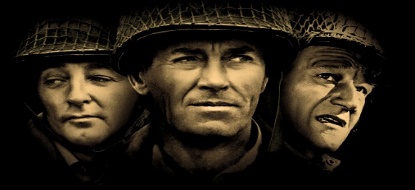 This Oscar-nominated film from 1962 had a stellar cast. Who are three of the cast shown here and what was the name of the film? ROBERT MITCHUM, HENRY FONDA and JOHN WAYNE.ANOTHER 1962 BEST FILM NOMINATION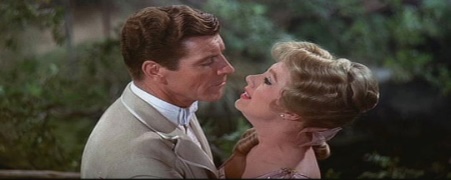 Who are these stars of The Music Man? ROBERT PRESTON and SHIRLEY JONES.THE NAME’S BOND – JAMES BOND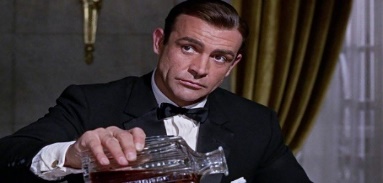 1962 saw the release of the first James Bond film. What was its title? Which characters were played by these actors? DR.NO.SEAN CONNERY, JOSEPH WISEMAN, LOIS MAXWELL, BERNARD LEE.JAMES BOND, DR.NO, MISS MONEYPENNY,M   WHEN IRISH EYES?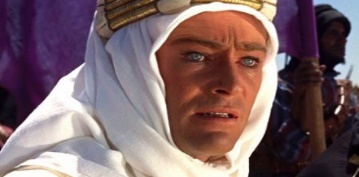 Who is this actor and in which 1962 film did he play the title role? PETER O’TOOLE.LAWRENCE OF ARABIA       THE 1962 VERSION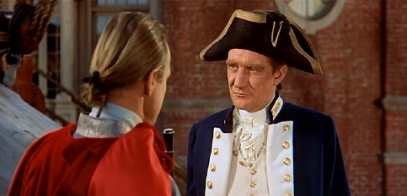 There are several versions of this film. What is its title and who are the two leading actors seen here in the 1962 version? MUTINY ON THE BOUNTY.MARLON BRANDO and TREVOR HOWARD.  THE LONG DISTANCE RUNNER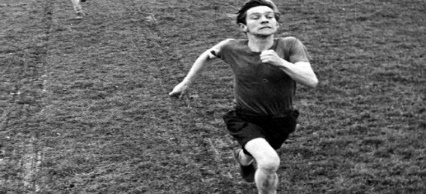 Who is this British actor who played the part of Colin Smith in the 1962 film The Loneliness of the Long Distance Runner? TOM COURTNEY.       WHO DUNNIT?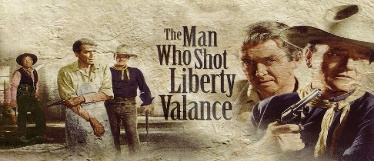 Who are the two stars on the right of the poster? Who sang the song of the same title? JAMES STEWART and JOHN WAYNE. GENE PITNEY.             THE ORIGINAL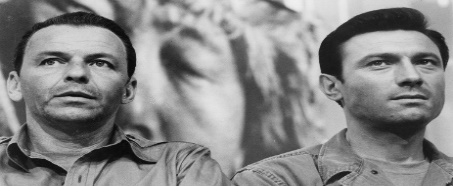 This film has been remade, but do you recognise the two stars of the original 1962 version? FRANK SINATRA.LAURENCE HARVEY.            SOCIAL REALISM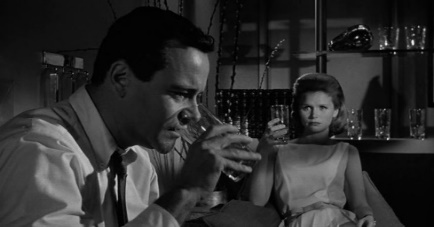 A hard-hitting portrayal of alcoholism in this 1962 film. Who are the two stars and what was the title of the film? JACK LEMMON and LEE REMICK.DAYS OF WINE AND ROSES.                 SCARY FILM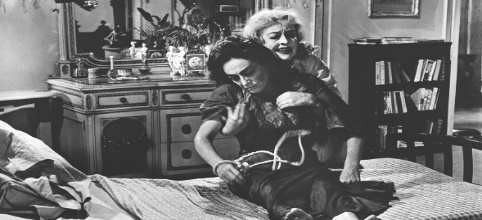 Who are the two stars shown here in a 1962 classic? BETTE DAVIS and JOAN CRAWFORD.THE WORLD OF POP MUSIC – 1962 STYLE        BOBBING ALONG?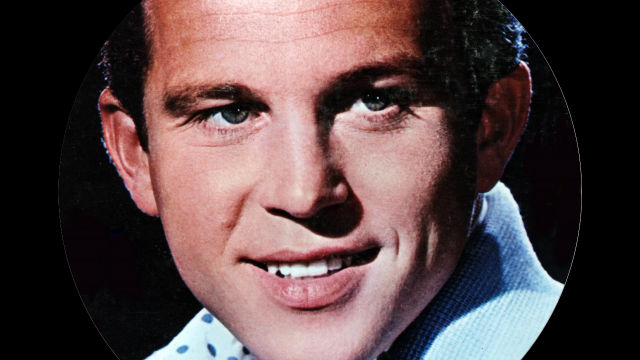 One of the many singers whose first name was Bobby. Who is he? BOBBY VINTON.     SEALED WITH A KISS?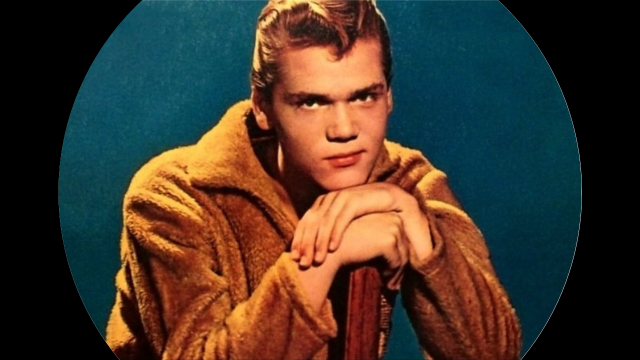 His initials are B.H. and he had hits with love songs and a famous comedy record. Who is he and what was the comedy record? BRIAN HYLAND.ITSY BITYSY TEENY WEENY YELLOW POLKA DOT BIKINI          ENGINEERING A HIT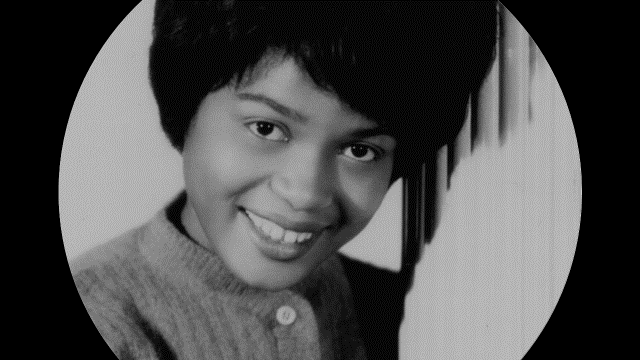 She worked for songwriter Carole King and had a massive hit in 1962 with a dance song. Who is she and what was the name of the dance? LITTLE EVA. THE LOCOMOTION.            1962 NUMBER ONESWho had hits with these songs?SHE’S NOT YOU, THE YOUNG ONES, I CAN’T STOP LOVING YOU, ROCK A HULA BABY,ELVIS PRESLEY, CLIFF RICHARD, RAY CHARLES and ELVIS PRESLEY.         GIRL POWER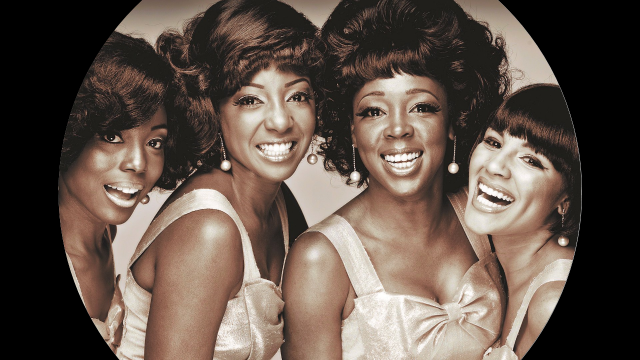 What is the name of this girl group and what was their big 1962 success all about a man in uniform? THE SHIRELLES.SOLDIER BOY.         JERSEY BOYS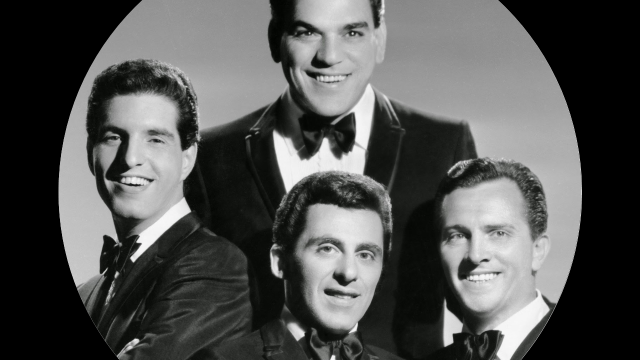 What is the name of this quartet and who was the lead singer? THE FOUR SEASONS. FRANKIE VALLI.             YODELLING TIME 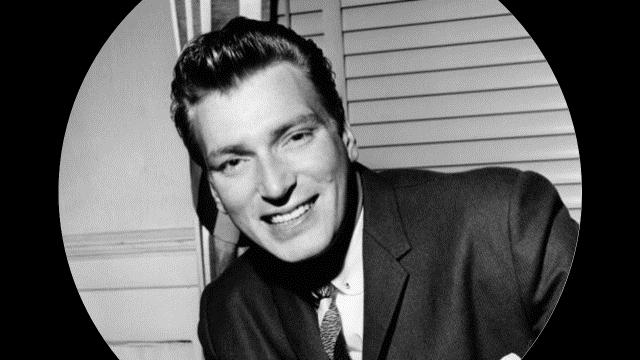 Who is this singer and was he born in Australia or England? He had three number one hits in a row. Do you recognise them from their initials? FRANK IFIELD. ENGLAND.I.R.Y. I REMEMBER YOUL.B. LONESOME BLUEST.W.W. THE WAYWARD WIND      MORE 1962 NUMBER ONESWho had hits with these records?NUT ROCKER, TELSTAR, COME OUTSIDE.BEE BUMBLE and THE STINGERS, THE TORNADOS, MIKE SARNE with WENDY RICHARD.